Para qualquer informação por favor contacte o escritório da nossa paróquia: 732- 254-1800 linha 15 em Português.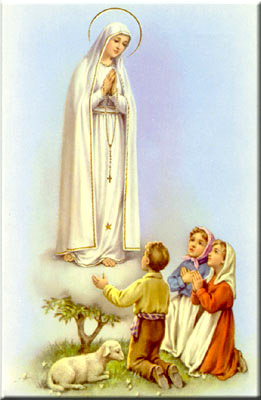 A secretaria Humbelina estará no escritório da paróquia para atender em Português, nas segundas-feiras e quartas-feiras, das 9:00 AM-3:00 PM e sextas-feiras das 9:00AM-2:00PM.EU ESTAREI DE FÉRIAS E VOLTAREI AO ESCRITÓRIO NO DIA 10 DE JULHO. Obrigada!---------------------------------------------------------------------GRUPOS E MINISTÉRIOS NA NOSSA COMUNIDADETodos somos convidados a participar e fazer parte destes grupos! Assim poderemos continuar a ser uma comunidade vibrante, mostrando o que há em nos’ de melhor para oferecer com a nossa diversidade e costumes diferentes. Neste boletim destacaremos o Grupo de Oração Agua Viva. Grupo de Oração Agua Viva. A nossa devoção e’ ao Divino Espirito Santo. O nosso Carisma e’ Louvor e Adoração. Nossas orações são espontâneas. Aquela que nasce do mais íntimo de nosso coração. O Grupo de Oração Agua Viva, acontece todas as quartas feiras as 8:00 PM. Primeiro assistimos a Santa Missa as 7:30, apos’ a Missa rezamos o Terço e ali entregamos nas mãos de Nossa Senhora tudo que trazemos em  nosso coração naquele dia, fazemos um grande louvor com música e orações e também invocamos a presença do Espirito Santo no meio de nós. Passando todo esse momento de entrega na presença do Pai, Filho e Espirito Santo, fazemos um momento com a palavra, pegando numa passagem Bíblica, (estudada antes em casa) e ali fazemos uma pequena interpretação da mesma. Terminamos com um canto final, orações de agradecimento, e o abraço da paz. Toda terceira quarta-feira do mês damos lugar a adoração do Santíssimo. Também sempre recebemos pregadores vindo de outras comunidades, especialmente do Brasil. Não haverá assistência em Português no escritório ate’ dia 10 de Julho. O escritório estará aberto nos horários como de costume para assistência em Inglês. Devido a ausência da secretaria durante as suas férias, o total das coletas serão publicadas somente nas páginas do boletim na parte em Inglês. Obrigada!--------------------------------------------------------------------Durante os meses de Verão muitos de nos’ viajamos para passar ferias muito merecidas. No entanto a nossa paróquia continuara’ precisando do nosso apoio financeiro. Por favor não deixamos de fazer a nossa contribuição para a manutenção da paróquia. Obrigado!---------------------------------------------------------------------Continuando com trechos do artigo do Pe. Waters sobre Evangelização:Ofereçam informações aos vossos vizinhos sobre a vossa paróquia. Jesus disse, “fui estrangeiro, e vós me acolhestes”. Ao orientar os nossos novos vizinhos, também poderemos informar onde fica a nossa paróquia e o que a paróquia oferece. Seria bom que os novos residentes também recebessem da paróquia qualquer tipo de boas vindas, talvez através dum cartão ou uma carta.  ---------------------------------------------------------------------Devido ao Feriado do Dia de Independência, o escritório estará fechado na segunda-feira dia 3, e terça-feira dia 4 de Julho. O escritório reabrirá na quarta-feira dia 5 de Julho. Desejamos a todos bom descanso! 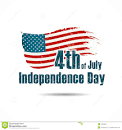 INTENÇÕES DAS MISSAS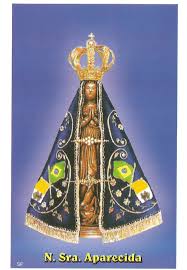 +Sábado 01 de Julho- António Dantas +Domingo 02 de Julho- Marcelino Semião da Rocha e rezemos por João Martins Capela+Quarta-feira 05 de Julho- João Martins Capela e em Acção de Graças pela assistência Medica de António Dantas1ªSexta-feira-Apostolado Sagrado Coração de Jesus  +Sábado 08 de Julho- Jorge Zarco, pais e sogros+Domingo 09 de Julho- João Grego e rezamos por Sandro Feiteira e João Martins Capela---------------------------------------------------------------------MARCAÇÃO DE BAPTISMOS*A marcação deve ser feita com três meses de antecedência; os pais e os padrinhos devem assistir a uma sessão de catequese oferecida na primeira terça-feira do mês ou ultimo sábado de cada mês; a celebração do Baptismo é no 3º Domingo do mês após a missa das 11:30 AM.Devem estar registados na paróquia, assistirem a’ Missa, e ajudarem nas despesas da nossa paróquia (usarem o sistema de envelopes de ofertório) por pelo menos 3 meses antes da marcação do Baptismo.Em casos especiais devem falar com o Pe. Damian pessoalmente.*Ao escolherem o padrinho e a madrinha por favor verifiquem se estes têm os sacramentos necessários (Baptizado, Primeira Comunhão, Confirmação). Os padrinhos se forem casados devem ter sido casados pela Igreja. Devem comprovar que estão registados e participantes em uma paróquia Católica por mais de 3 meses. Padrinhos e Madrinhas devem servir de bons exemplos, serem pessoas de Fé, e participantes na Igreja Católica.---------------------------------------------------------------------AVISE QUANDO MUDA DE ENDEREÇOPedimos de contactar o escritório da paróquia quando vai mudar de moradia para que possamos atualizar os vossos registos e contactos. Cada vez que a correspondência volta para o escritório por causa de não termos o endereço correto, isso resulta num gasto a mais para a paróquia. Obrigado!BOAS FÉRIAS Estamos no tempo de férias e muitos vão viajar para visitar os seus parentes e amigos em diferentes partes do mundo. A todos desejamos boas viagens e bom descanso. Não devemos esquecer  a participação nas missas dominicais, em qualquer lugar do mundo onde se encontramos. Lembramos também a nossa oração diária e a vida sacramental (confissão, Comunhão). Visitemos também os lugares sagrados como por exemplo os Santuário (em Fátima, em Aparecida ou outros) e não devemos esquecer de rezar por nossa comunidade paroquial. Também com alegria recebemos na nossa comunidade todos os visitantes que passam as férias nas nossas famílias. Bem-vindos no nosso meio.---------------------------------------------------------------------MEDITAÇÃO Há pessoas que são chamadas por Deus a deixar a terra, a família, os pontos de referência culturais e sociais, a fim de dedicar a sua vida ao anúncio da Palavra. Não são super-homens ou super-mulheres, mas são homens e mulheres como quaisquer outros, com as mesmas necessidades de afecto, de apoio, de solidariedade, de compreensão. É nossa responsabilidade ajudá-los, não apenas com meios materiais, mas também com compreensão, com solidariedade, com amor.---------------------------------------------------------------------ORAÇÃO PELAS VOCAÇÕESSenhor,  que o rebanho  não pereça por falta de pastores.  Sustenta a fidelidade  dos nossos bispos,  padres e ministros.  Dá perseverança  aos nossos seminaristas.  Desperta o coração  dos nossos jovens  para o ministério pastoral  na tua Igreja.Senhor da messe  e pastor do rebanho,  chama-nos para o serviço  do teu povo.  Maria, Mãe da Igreja,  modelo dos servidores do Evangelho,  ajuda-nos a responder "sim". Amem.